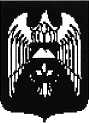 ГЛАВА МЕСТНОЙ АДМИНИСТРАЦИИ ГОРОДСКОГО ПОСЕЛЕНИЯЗАЛУКОКОАЖЕ ЗОЛЬСКОГО МУНИЦИПАЛЬНОГО РАЙОНАКАБАРДИНО-БАЛКАРСКОЙ РЕСПУБЛИКИКЪЭБЭРДЕЙ-БАЛЪКЪЭР РЕСПУБЛИКЭМ И ДЗЭЛЫКЪУЭ МУНИЦИПАЛЬНЭ КУЕЙМ ЩЫЩ ДЗЭЛЫКЪУЭКЪУАЖЭ КЪАЛЭ ЖЫЛАГЪУЭМ И Щ1ЫП1Э АДМИНИСТРАЦЭМ И 1ЭТАЩХБЭКЪАБАРТЫ-МАЛКЪАР РЕСПУБЛИКАНЫ ЗОЛЬСК МУНИЦИПАЛЬНЫЙ РАЙОНУНУ ЗАЛУКОКОАЖЕ ШАХАР ПОСЕЛЕНИЯСЫНЫ ЖЕР-ЖЕРЛИАДМИНИСТРАЦИЯНЫ БАШЧЫСЫ361700, г. п.Залукокоаже                                                                                                                                           тел. 4-15-62, факс 4-11-88:ул. Калмыкова, 20,                                                                                                                                                  e-mail:gpzalukokoazhe@mail.ru19. 10. 2015 г.                                                                                              ПОСТАНОВЛЕНИЕ № 400                               УНАФЭ №   400                                                                                                                                               БЕГИМ №   400              О проведении открытого конкурса поотбору управляющей организации для управления многоквартирными домами расположенными на территории городского поселении Залукокоаже Зольского муниципального района КБР     В соответствии со статьей 161 Жилищного кодекса Российской Федерации, Правилами проведения органами местного самоуправления открытого конкурса по отбору управляющей организации для управления многоквартирными домами, утвержденными Постановлением Правительства Российской Федерации от 6 февраля 2006 года №75, ПОСТАНОВЛЯЮ:   Временной конкурсной комиссии по отбору управляющей организации для управления многоквартирными домами, расположенными на территории городского поселения Залукокоаже Зольского муниципального района КБР:-  организовать и провести открытый конкурс по отбору управляющей организации для управления многоквартирными домами, расположенными на территории городского поселения Залукокоаже Зольского муниципального района КБР.- подготовить журнал регистрации поступления заявок на участие в конкурсе.2. Разместить 20.10.2015 года на официальном сайте http://www.torgi.gov.ru информацию о проведении процедуры открытого конкурса по теме: «Отбор управляющей организации для управления многоквартирными домами, расположенными на территории городского поселения Залукокоаже Зольского муниципального района КБР».3. Отделу жизнеобеспечения, АПК и охраны окружающей среды местной администрации г.п.Залукокоаже не позднее чем за 25 дней до даты начала процедуры вскрытия конвертов с заявками на участие в конкурсе обеспечить уведомление всех собственников помещений в многоквартирном доме (многоквартирных домах) о дате проведения конкурса путем размещения сообщения в местах, удобных для ознакомления собственниками помещений в многоквартирном доме.4. Обнародовать настоящее решение в соответствии с Положением о порядке опубликования (обнародования) муниципальных правовых актов городского поселения Залукокоаже Зольского муниципального района КБР.      5.  Отделу жизнеобеспечения, АПК и охраны окружающей среды местной администрации г.п.Залукокоаже разместить конкурсную документацию на официальном сайте местной администрации городского поселения Залукокоаже www.gpzalukokoazhe.ru  и в газете «Зольские Вести».      6.  Контроль за исполнением настоящего постановления возложить на заместителя главы местной администрации г.п.Залукокоаже Шерметову М.А. Глава местной администрации                                                         П.А. Бжахов